Załącznik nr 2 do „Wytycznych w zakresie przeprowadzania wizyt monitoringowych”Ramowy wzór Informacji z wizyty monitoringowej (Uwaga! wzór może być modyfikowany i dostosowywany do zakresu wizyty monitoringowej)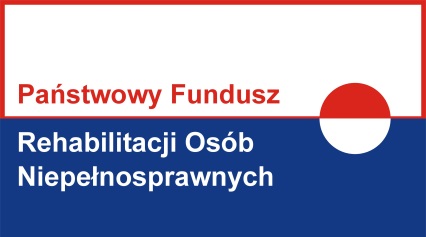 ……….………….., dnia……….…………..Informacja z wizyty monitoringowej przeprowadzonej w ramach projektu dofinansowanego ze środków PFRON na podstawie art. 36 ustawy o rehabilitacji zawodowej i społecznej oraz zatrudnianiu osób niepełnosprawnychNazwa jednostki organizacyjnej PFRON przeprowadzającej wizytę monitoringową:Data przeprowadzenia wizyty monitoringowej:Miejsce przeprowadzonej wizyty monitoringowej (nazwa, adres):Skład zespołu przeprowadzającego wizytę monitoringową (imię, nazwisko, stanowisko):Nazwa i adres Zleceniobiorcy:Personel Zleceniobiorcy udzielający informacji podczas wizyty monitoringowej:Nr i data umowy zawartej z PFRON:Kierunek pomocy w ramach którego realizowany jest projekt oraz typ projektu:Nazwa projektu:Termin realizacji projektu (zgodnie z umową):Zakres wizyty monitoringowej:Wyniki ankiety przeprowadzonej wśród beneficjentów ostatecznych projektu (uczestników projektu):Ustalenia z przeprowadzonej wizyty monitoringowej:Kwestie wymagające wyjaśnienia:Stwierdzone uchybienia i/lub nieprawidłowości:Załączniki do Informacji:Lista sprawdzająca do wizyty monitoringowejitd. (o ile dotyczy)Data sporządzenia Informacji z wizyty monitoringowej:Informację z wizyty monitoringowej wraz z Listą sprawdzającą do wizyty monitoringowej sporządzono w dwóch jednobrzmiących egzemplarzach: jeden dla PFRON, drugi dla Zleceniobiorcy.Pouczenie:Zleceniobiorcy przysługuje prawo zgłoszenia, przed podpisaniem Informacji i Listy sprawdzającej, zastrzeżeń odnośnie ustaleń zawartych w Informacji (i/lub w Liście sprawdzającej). Zastrzeżenia powinny zostać zgłoszone na piśmie w terminie 10 dni roboczych od dnia otrzymania z PFRON niniejszej Informacji (wraz z Listą sprawdzającą). W przypadku niedotrzymania ww. terminu PFRON ma prawo odmówić rozpatrzenia zgłoszonych zastrzeżeń.Zgłaszane przez Zleceniobiorcę zastrzeżenia nie mogą odnosić się do zawartych w treści Informacji oraz Listy sprawdzającej ustaleń z badania ankietowego przeprowadzonego wśród beneficjentów ostatecznych projektu (uczestników projektu).W przypadku braku zastrzeżeń do Informacji z wizyty monitoringowej oraz Listy sprawdzającej – podpisane przez Zleceniobiorcę dokumenty przekazywane są do PFRON w terminie 10 dni roboczych od dnia otrzymania tych dokumentów.Podpisanie przez Zleceniobiorcę Informacji z wizyty monitoringowej oraz Listy sprawdzającej jest jednoznaczne z zaakceptowaniem przez Zleceniobiorcę treści ww. dokumentów.W sytuacji zgłoszenia zastrzeżeń przez Zleceniobiorcę, PFRON może:stwierdzić zasadność zastrzeżeń w całości lub w części – w takiej sytuacji w terminie 10 dni roboczych od dnia otrzymania zastrzeżeń treść Informacji (i/lub Listy sprawdzającej) zostanie zmieniona i przekazana do Zleceniobiorcy w celu podpisania, albostwierdzić brak zasadności zastrzeżeń i przekazać wraz z uzasadnieniem (w terminie 10 dni roboczych od dnia otrzymania zastrzeżeń) ponownie Informację z wizyty monitoringowej oraz Listę sprawdzająca w celu podpisania przez Zleceniobiorcę.Po otrzymaniu po raz kolejny Informacji z wizyty monitoringowej oraz Listy sprawdzającej Zleceniobiorca (w terminie 5 dni roboczych od dnia otrzymania ww. dokumentów z PFRON):przesyła podpisaną Informację oraz podpisaną Listę sprawdzającą do PFRON, alboprzesyła do PFRON pisemne uzasadnienie odmowy podpisania Informacji i Listy sprawdzającej (wraz z niepodpisaną Informacją i Listą sprawdzającą).Odmowa podpisania przez Zleceniobiorcę Informacji z wizyty monitoringowej oraz Listy sprawdzającej nie wstrzymuje sporządzenia zaleceń przez PFRON.Data i podpisy członków zespołu przeprowadzającego wizytę monitoringową (Informację podpisują wszyscy członkowie zespołu)Data i podpisy osób upoważnionych do reprezentacji Zleceniobiorcy i zaciągania zobowiązań finansowych